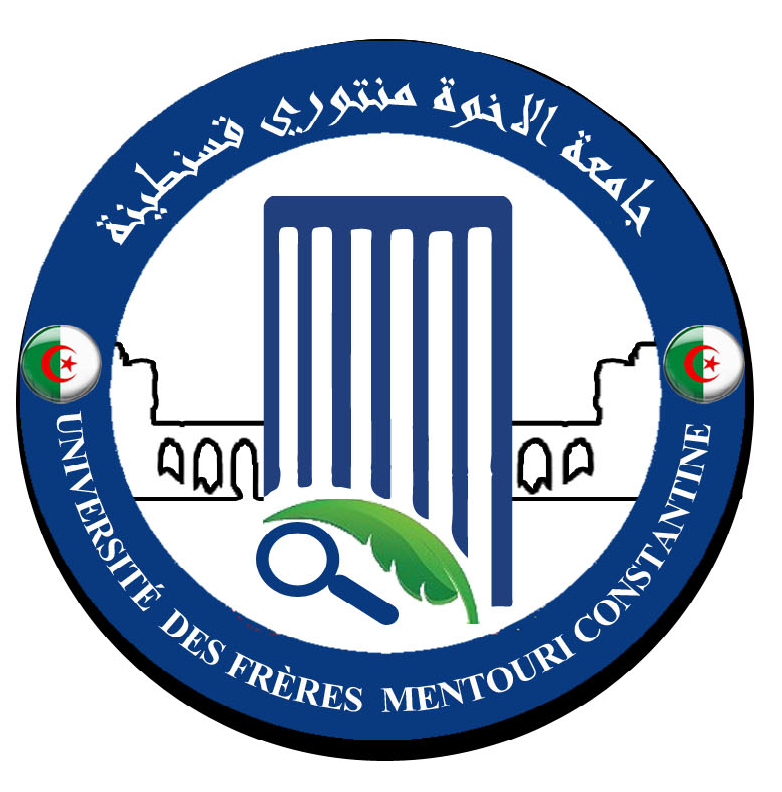 رقم: 112 /2017اجتماع مجلس التنسيق للكلية الموسع يوم الثلاثاء 16  جانفي  2018 محضر رقم 19في السادس عشر من شهر جانفي سنة ألفين وثمانية عشر في الساعة 11h صباحا اجتمع مجلس التنسيق للكلية برئاسة عميد الكلية و بحضور السادة:الطاقم الإداريدهيمات العيد                    عميد الكلية فارس خلاف                    الأمين العام للكليةروابح عبد القادر               نائب العميد المكلف بالدراسات ما بعد التدرج والبحث العلمي و العلاقات الخارجيةمرايحية جمال                   نائب العميد مكلف بالبيداغوجيا و المسائل المرتبطة بالطلبة باقة مبارك                      رئيس قسم البيولوجيا و علم البيئة النباتيةفرحاتي العيد                    رئيس الميكروبيولوجيا مسعودي صاير                  مساعد رئيس قسم بيولوجيا الحيوان للبيداغوجياقاسم شاوش نور الدين        رئيس قسم البيولوجيا التطبيقية نسيب يوسف                   رئيس قسم الكيمياء الحيوية و البيولوجيا الخلوية و الجزيئيةمجروبي محمد العربي         مسؤول خلية الوساطة بالكليةبوطومو سمير 		رئيس مصلحة الانخراطبوالحروف عبد الرحمان       مسؤول فريق ميدان التكوين لعلوم الطبيعة و الحياة نوري فوزية                    أستاذة الاقتصادجدول الأعمال  البيداغوجياحصيلة امتحانات الدورة العادية النشاطات البيداغوجية في السداسي الثانيالدراسات ما بعد التدرج و البحث العلمي و العلاقات الخارجيةمناقشة أطروحات الدكتوراهمشروع PRIMA فريق ميدان التكوين لعلوم الطبيعة و الحياة ضمان الجودة Assurance Qualité متفرقات البيداغوجيا *- حصيلة امتحانات الدورة العادية  الأسبوع الأول قدم رؤساء الأقسام حصيلة امتحانات الدورة العادية للأسبوع الأول من  الأحد 07 إلى الخميس 11 جانفي 2018 الأقسام  وفق ما يلي: كلف نائب العميد للبيداغوجيا و المسائل المرتبطة بالطلبة بما يلي :تقيم امتحانات الدورة العاديةنتائج الامتحاناتمعاينة الأوراق ( الإجابات النموذجية ، سلم التنقيط )صب النقاط مداولات الدورة الأولى *- النشاطات البيداغوجية في السداسي الثاني	طلب  عميد الكلية من رؤساء الأقسام الشروع في التحضير انطلاق النشاطات البيداغوجية للسداسي الثاني من الموسم الجامعي 2017/2018 من خلال :تعيين الأساتذة في الوحدات و المواد البيداغوجيةالجداول الأسبوعيةتوزيع المقرات البيداغوجية ( القاعات ، المدرجات المخابر البيداغوجية)الزيارات و الخرجات الميدانية في الوسط المهني للطلبةالتربصات في المخابر و في القطاع الاقتصادي و المهني 2 - الدراسات ما بعد التدرج و البحث العلمي و العلاقات الخارجية *- أطروحات الدكتوراه  ذكر عميد الكلية رؤساء الأقسام بضرورة إجراء تقييم موضعي و منهجي لطلبة الدكتوراه المتأخرين عن دفعاتهم في مناقشة أطروحاتهم و حدد جوان 2018 لتقديم رسائلهم على مستوى اللجان العلمية لغرض الموافقة على المناقشة ، و عليه طلب من رؤساء الأقسام و بالتنسيق مع لجان التكوين في الدكتوراه باستدعاء كل من الطالب في الدكتوراه و المشرف عليه و كذا مدير المخبر المنتمي إليه للوقوف على حقيقة الإشراف و المساهمة في إيجاد حل للصعوبات التي تعيق السير الحسن لإنهاء أطروحات الدكتوراه*- مشروع PRIMA في إطار التحضير لمشروع PRIMA و على ضوء الاجتماع الذي انعقد يوم 11 جانفي 2018 تحت إشراف رئيس الجامعة الذي أعطى توجيهات و توضيحات و أهداف هذا المشروع فانه ستجرى لقاءات على مستوى الكلية لبلورة هذه الأفكار للخروج بمشروع كامل و مؤطر من طرف الأساتذة الراغبين في المساهمة و التي تدور حول المواضيع التالية ،– تسيير المياه- النظام الزراعي- تكنولوجيا الغذائية الزراعية  حدد يوم الأحد 21 جانفي 2018 لعقد جلسة عمل على الساعة 10 بقاعة المحاضرات للكلية  لغرض انجاز وثيقة المشروع فريق ميدان التكوين لعلوم الطبيعة و الحياة طلب من  مسؤول فريق ميدان التكوين ما يليعقد اجتماع الأسبوع القادم مع مسئولي فروع التكوين لمرحلتي الليسانس و الماستر للتطرق إلىتأطير مذكرات التخرج Encadrement المشروع الفردي المهني Projet Personnel Professionnelأيام المقاولتية 2018 Entrepreneurialالأيام الإعلامية حول الماستر  لفائدة السنوات الثالثة  ،  و عليه ذكر عميد الكلية باقتراح تنظيم أيام إعلامية و تحسيسية لفائدة طلبة السنوات الثالثة لمختلف التخصصات على مستوى الأقسام للتعريف بمسارات التكوين في الماستر وفق البرنامج التالي:ضمان الجودة Assurance Qualité ذكر عميد الكلية بأهمية موضوع ضمان الجودة  و أعطى توضيحات حول الإجراءات العمليةمتفرقاتأعطى عميد الكلية معلومات و توضيحات تخص:الإحصائيات : ألح عميد الكلية على رؤساء الأقسام  إعطاء أهمية في السهر الجيد على تجميع الإحصائيات التي يجب التدقيق فيها لما لها أهمية كبرى في تقييم مسار التكوين خلال 10 سنوات 	زيارة المزرعة الفلاحية صحراوي بعين أعبيد  :أعطى عميد الكلية معلومات حول الزيارة الميدانية التي تمت يوم السبت 13 جانفي 2017 على مستوى المزرعة الفلاحية صحراوي بعين عبيد  و من خلال الزيارة تبين انه يمكن الاستفادة من هذه المزارعة من خلال الزيارات البيداغوجية للطلبة و اجري  شراكة  في إطار الاتفاقية التي أبرمت مع هاته المزرعة الفلاحية و جامعة الإخوة منتوري قسنطينة 1  ولإعطاء دفع  قوي لشبكة القمح الصلب  و الاستفادة أكثر  من هذه الاتفاقية و تفعيلها  تم تكليف الأساتذة كل حسب اختصاصه كما يلي  البيئة النباتية و الأشجار المثمرة : الأستاذ كمال الدين بازري من قسم البيولوجيا النباتية زراعة النجيليات و البقول الجافة : الأستاذ  كمال كلو من قسم البيولوجيا و علم البيئة النباتية تربية المائيات : الأستاذة بن كنانة نعيمة  من قسم بيولوجيا الحيوانتربية الفطريات الاستهلاكية  : الأستاذة علمي هبة  قسم الميكروبيولوجياتربية النحل : الأستاذة بليل إيناس و الأستاذة مصباح أسماء قسم البيولوجيا التطبيقية اجتماع المجلس الإداري للكليةحدد يوم الاثنين 22 جانفي 2018 على الساعة 9 صباحا بقاعة  الاجتماعات للكلية لعقد اجتماع المجلس الإداري للكلية لدراسة جدول الأعمال التالي :ميزانية التسيير بعنوان سنة 2017الحصيلة السنوية 2016/ 2017 تنفيذ مخطط التسيير 2017/2018 أغلق المحضر على الساعة 3012h و رفعت الجلسةقسنطينة يوم 16 جانفي 2018             عميد الكليةنسخة إلى السادة:- رئيس الجامعة- الأمين العام للجامعة - نائب رئيس الجامعة المكلف بالتكوين العالي في الطورين الأول و الثاني و التكوين المتواصل و الشهادات و كذا التكوين العالي في التدرج- نائبة رئيس الجامعة المكلفة بالعلاقات الخارجية و التعاون و التنشيط و التظاهرات العلمية- نائب رئيس الجامعة المكلف بالتكوين العالي في الطور الثالث و التأهيل الجامعي  و البحث العلمي  و التكوين العالي فيما بعد التدرج - نواب  عميد الكلية  و الأمين العام للكلية و رئيس المجلس العلمي للكلية- مسئول فريق ميدان التكوين - رؤساء الأقسام و مسئول الجذع المشترك لعلوم الطبيعة و الحياة- الأرشيفالقســــــمعدد  الامتحانات المبرمجةعدد  الامتحانات المنجزة(%)الجذع المشترك0404100 %بيولوجيا الحيوان2525100 %البيولوجيا و علم البيئة النباتية323196.87 %الكيمياء الحيوية و البيولوجيا الجزيئية و الخلوية1818100 %الميكروبيولوجيا1515100%البيولوجيا التطبيقية1717100 %الكليـة11111099.09 %HeureDateSpécialitéDépartementN°9h-14hDimanche04/02/201803 Spécialités en microbiologieMicrobiologie019h-11 hLundi  05/02/201802 Spécialité  en BPVBiologie et Ecologie Végétale0213h-15hLundi  05/02/201802 Spécialité en EcologieBiologie et Ecologie Végétale039h -11hMardi 06/02/2018Biotechnologie et Génomique végétaleBiologie et Ecologie Végétale0413h -15hMardi 06/02/2018BioinformatiqueBiologie et Ecologie Végétale059h – 11hMercredi 07/02/201802  Spécialité en BiochimieBiochimie et Biologie Cellulaire et moléculaire0613h – 15hMercredi 07/02/201801 Spécialité en Biologie Cellule et MoléculaireBiochimie et Biologie Cellulaire et moléculaire079h – 11hJeudi 08/02/2018GénétiqueImmunologieBiologie Animale0813h – 15hJeudi 08/02/2018Biosystématique des ArthropodesBiologie Animale099h – 11hMardi 09/02/201802 SpécialitésBiologie Appliquée10